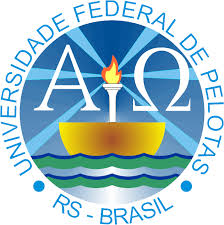 UNIVERSIDADE FEDERAL DE PELOTASINSTITUTO DE FILOSOFIA, SOCIOLOGIA E POLÍTICABACHARELADO EM RELAÇÕES INTERNACIONAISESTUDANTE:______________________________________________________MATRÍCULA:______________________________________________________QUADRO DE ATIVIDADES COMPLEMENTARES* Preencher o campo Horas-efetivasTipo de atividade complementarNº horasMultipli-cadorHoras-efetivas1Projetos de pesquisa desenvolvidos por professores vinculados ao Curso de Relações Internacionais.1,02Projetos de extensão desenvolvidos por professores vinculados ao Curso de Relações Internacionais.1,03Projetos de ensino desenvolvidos por professores vinculados ao Curso de Relações Internacionais.1,04Projetos de pesquisa, ensino ou de extensão desenvolvidos por professores não vinculados ao Curso de Relações Internacionais, com correspondência com as disciplinas/áreas desenvolvidas no Curso.0,755Projetos de pesquisa, ensino ou de extensão desenvolvidos por professores não vinculados ao Curso de Relações Internacionais, sem correspondência com disciplinas/áreas desenvolvidas no Curso.0,256Organização de seminários e outros eventos promovidos pelo Curso de Relações Internacionais ou por projetos e programas a ele vinculados.0,257Participação em congressos/ seminários/ encontros/ eventos de iniciação científica com apresentação de trabalho acadêmico pelo graduando, reconhecidos pela área. 6 Horas7.1Participação em congressos/seminários/encontros estudantis com apresentação de trabalho acadêmico pelo graduando fora da UFPel.4 Horas7.2Participação em congressos/seminários/encontros estudantis com apresentação de trabalho acadêmico pelo graduando dentro da UFPel.2 Horas8Participação em congressos ou seminários, sem apresentação de trabalho acadêmico pelo graduando:8.1Em áreas correlatas.0,58.2Em áreas não correlatas.0,259Estágio curricular não-obrigatório.1,010Curso de idioma em língua estrangeira diverso das línguas proficientes consideradas como requisito para conclusão de curso.1,011Cursos de capacitação complementares presenciais relacionados à área de Relações Internacionais, promovidos por instituições com reconhecimento acadêmico/profissional/técnico.1,012Cursos de capacitação complementares à distância relacionados à área de Relações Internacionais, promovidos por instituições com reconhecimento acadêmico/profissional/técnico.0,75TOTAL DE HORASXXX